Akceptujeme objednávku v souladu $ ustanovením S 1740 zákona č. 89/2012 Sb. s doplněním podstatné neměnícím podminky objednávky.Bereme na védomí a souhlasíme s uveřejněním smlouvy (s hodnotou nad 50 tis Kč) v registru smluv zřízeném podle zák. č. 340/2015 Sb.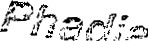 	Podbarvená pole k povinnému ',yplnění	PRAH/4 9Stránka I z 1Potvrzení objednávky čísloPotvrzení objednávky čísloPotvrzení objednávky čísloPotvrzení objednávky čísloPotvrzení objednávky čísloPotvrzení objednávky čísloPotvrzení objednávky čísloPotvrzení objednávky čísloPotvrzení objednávky čísloPotvrzení objednávky čísloOD1803747*)OD1803747*)OD1803747*)OD1803747*)OD1803747*)OD1803747*)Platební údaje:Platební údaje:Platební údaje:Platební údaje:Platební údaje:Obchodní údaje:Obchodní údaje:Obchodní údaje:Obchodní údaje:Obchodní údaje:Obchodní údaje:Zůsob úhrady:Zůsob úhrady:Bankovním převodem na základě daňového dokladuBankovním převodem na základě daňového dokladuBankovním převodem na základě daňového dokladuZpůsob dodání:Způsob dodání:Způsob dodání:Způsob dodání:Splatnost:Splatnost:Do 14 DUZPDo 14 DUZPdnů odSmluvnípokuta za pozdn Í dodáni:Smluvnípokuta za pozdn Í dodáni:Smluvnípokuta za pozdn Í dodáni:Smluvnípokuta za pozdn Í dodáni:Urok z prodlení:Urok z prodlení:S2 vl. 351/2013 Sb.S2 vl. 351/2013 Sb.S2 vl. 351/2013 Sb.Ostat?' i:Ostat?' i:Ostat?' i:Ostat?' i:Cena:Cena:bez DPH (Kč)bez DPH (Kč)bez DPH (Kč)sazba DPH (O/o)sazba DPH (O/o)DPH (Kč)DPH (Kč)s DPH (Kč)s DPH (Kč)s DPH (Kč)Cena:Cena:52.920.0052.920.0052.920.0021%21%11.113,2011.113,2064.033,2064.033,2064.033,20Vystavil:KláraPodpis:*)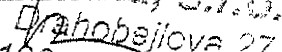 